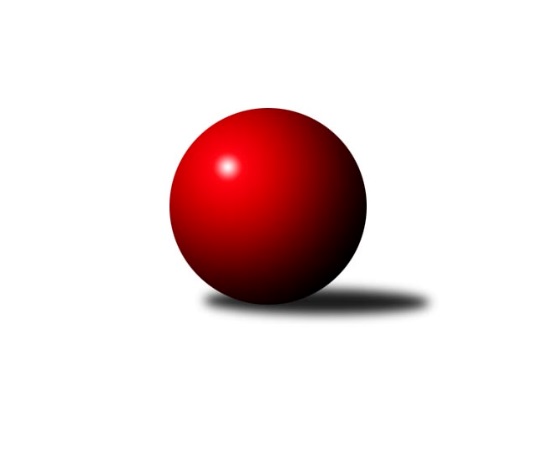 Č.6Ročník 2013/2014	16.7.2024 3. KLZ B 2013/2014Statistika 6. kolaTabulka družstev:		družstvo	záp	výh	rem	proh	skore	sety	průměr	body	plné	dorážka	chyby	1.	TJ Jiskra Otrokovice	6	4	1	1	22.0 : 14.0 	(28.5 : 19.5)	1574	9	1117	458	38.7	2.	KK Šumperk	6	4	0	2	22.0 : 14.0 	(29.5 : 18.5)	1601	8	1112	488	30	3.	TJ Nové Město n.M.	6	3	0	3	20.0 : 16.0 	(25.0 : 23.0)	1641	6	1150	491	26.8	4.	KK Vyškov˝B˝	6	3	0	3	17.0 : 19.0 	(20.0 : 28.0)	1543	6	1092	451	31	5.	HKK Olomouc ˝B˝	6	2	1	3	16.0 : 20.0 	(23.5 : 24.5)	1609	5	1113	496	29.7	6.	TJ Nový Jičín˝C˝	6	1	0	5	11.0 : 25.0 	(17.5 : 30.5)	1468	2	1056	411	46.8Tabulka doma:		družstvo	záp	výh	rem	proh	skore	sety	průměr	body	maximum	minimum	1.	KK Šumperk	3	2	0	1	13.0 : 5.0 	(19.0 : 5.0)	1677	4	1713	1642	2.	TJ Nové Město n.M.	3	2	0	1	13.0 : 5.0 	(16.0 : 8.0)	1701	4	1755	1657	3.	KK Vyškov˝B˝	3	2	0	1	11.0 : 7.0 	(11.5 : 12.5)	1610	4	1671	1543	4.	TJ Jiskra Otrokovice	3	1	1	1	9.0 : 9.0 	(12.5 : 11.5)	1518	3	1577	1428	5.	HKK Olomouc ˝B˝	3	1	0	2	8.0 : 10.0 	(12.5 : 11.5)	1616	2	1661	1588	6.	TJ Nový Jičín˝C˝	3	0	0	3	5.0 : 13.0 	(7.0 : 17.0)	1447	0	1518	1411Tabulka venku:		družstvo	záp	výh	rem	proh	skore	sety	průměr	body	maximum	minimum	1.	TJ Jiskra Otrokovice	3	3	0	0	13.0 : 5.0 	(16.0 : 8.0)	1593	6	1623	1537	2.	KK Šumperk	3	2	0	1	9.0 : 9.0 	(10.5 : 13.5)	1575	4	1604	1536	3.	HKK Olomouc ˝B˝	3	1	1	1	8.0 : 10.0 	(11.0 : 13.0)	1607	3	1681	1544	4.	TJ Nové Město n.M.	3	1	0	2	7.0 : 11.0 	(9.0 : 15.0)	1621	2	1678	1566	5.	TJ Nový Jičín˝C˝	3	1	0	2	6.0 : 12.0 	(10.5 : 13.5)	1474	2	1504	1441	6.	KK Vyškov˝B˝	3	1	0	2	6.0 : 12.0 	(8.5 : 15.5)	1521	2	1578	1460Tabulka podzimní části:		družstvo	záp	výh	rem	proh	skore	sety	průměr	body	doma	venku	1.	TJ Jiskra Otrokovice	6	4	1	1	22.0 : 14.0 	(28.5 : 19.5)	1574	9 	1 	1 	1 	3 	0 	0	2.	KK Šumperk	6	4	0	2	22.0 : 14.0 	(29.5 : 18.5)	1601	8 	2 	0 	1 	2 	0 	1	3.	TJ Nové Město n.M.	6	3	0	3	20.0 : 16.0 	(25.0 : 23.0)	1641	6 	2 	0 	1 	1 	0 	2	4.	KK Vyškov˝B˝	6	3	0	3	17.0 : 19.0 	(20.0 : 28.0)	1543	6 	2 	0 	1 	1 	0 	2	5.	HKK Olomouc ˝B˝	6	2	1	3	16.0 : 20.0 	(23.5 : 24.5)	1609	5 	1 	0 	2 	1 	1 	1	6.	TJ Nový Jičín˝C˝	6	1	0	5	11.0 : 25.0 	(17.5 : 30.5)	1468	2 	0 	0 	3 	1 	0 	2Tabulka jarní části:		družstvo	záp	výh	rem	proh	skore	sety	průměr	body	doma	venku	1.	KK Šumperk	0	0	0	0	0.0 : 0.0 	(0.0 : 0.0)	0	0 	0 	0 	0 	0 	0 	0 	2.	TJ Nové Město n.M.	0	0	0	0	0.0 : 0.0 	(0.0 : 0.0)	0	0 	0 	0 	0 	0 	0 	0 	3.	TJ Nový Jičín˝C˝	0	0	0	0	0.0 : 0.0 	(0.0 : 0.0)	0	0 	0 	0 	0 	0 	0 	0 	4.	KK Vyškov˝B˝	0	0	0	0	0.0 : 0.0 	(0.0 : 0.0)	0	0 	0 	0 	0 	0 	0 	0 	5.	TJ Jiskra Otrokovice	0	0	0	0	0.0 : 0.0 	(0.0 : 0.0)	0	0 	0 	0 	0 	0 	0 	0 	6.	HKK Olomouc ˝B˝	0	0	0	0	0.0 : 0.0 	(0.0 : 0.0)	0	0 	0 	0 	0 	0 	0 	0 Zisk bodů pro družstvo:		jméno hráče	družstvo	body	zápasy	v %	dílčí body	sety	v %	1.	Libuše Mrázová 	HKK Olomouc ˝B˝ 	5	/	6	(83%)	9	/	12	(75%)	2.	Anna Kuběnová 	TJ Nové Město n.M. 	5	/	6	(83%)	9	/	12	(75%)	3.	Františka Petříková 	TJ Jiskra Otrokovice 	4	/	6	(67%)	8	/	12	(67%)	4.	Ludmila Mederová 	KK Šumperk 	4	/	6	(67%)	8	/	12	(67%)	5.	Běla Omastová 	KK Vyškov˝B˝ 	4	/	6	(67%)	6	/	12	(50%)	6.	Tereza Buďová 	TJ Nové Město n.M. 	3	/	4	(75%)	5	/	8	(63%)	7.	Jana Bednaříková 	TJ Jiskra Otrokovice 	3	/	5	(60%)	7	/	10	(70%)	8.	Olga Sedlářová 	KK Šumperk 	3	/	5	(60%)	6	/	10	(60%)	9.	Barbora Macháčková 	TJ Nové Město n.M. 	3	/	5	(60%)	6	/	10	(60%)	10.	Bedřiška Šrotová 	KK Šumperk 	3	/	6	(50%)	8	/	12	(67%)	11.	Iva Volná 	TJ Nový Jičín˝C˝ 	3	/	6	(50%)	6	/	12	(50%)	12.	Hana Likavcová 	KK Šumperk 	3	/	6	(50%)	5.5	/	12	(46%)	13.	Milana Alánová 	KK Vyškov˝B˝ 	2	/	2	(100%)	3	/	4	(75%)	14.	Jana Kovářová 	KK Vyškov˝B˝ 	2	/	3	(67%)	4	/	6	(67%)	15.	Milena Vajdíková 	TJ Jiskra Otrokovice 	2	/	3	(67%)	3	/	6	(50%)	16.	Kateřina Radinová 	TJ Nový Jičín˝C˝ 	2	/	3	(67%)	2	/	6	(33%)	17.	Zdeňka Nováková 	TJ Jiskra Otrokovice 	2	/	5	(40%)	4.5	/	10	(45%)	18.	Jana Hrňová 	TJ Nový Jičín˝C˝ 	2	/	5	(40%)	4.5	/	10	(45%)	19.	Jitka Usnulová 	KK Vyškov˝B˝ 	2	/	5	(40%)	4	/	10	(40%)	20.	Věra Zmitková 	HKK Olomouc ˝B˝ 	2	/	6	(33%)	6	/	12	(50%)	21.	Alena Machalíčková 	HKK Olomouc ˝B˝ 	2	/	6	(33%)	4	/	12	(33%)	22.	Libuše Kuběnová 	TJ Nové Město n.M. 	2	/	6	(33%)	3.5	/	12	(29%)	23.	Šárka Pavlištíková 	TJ Nový Jičín˝C˝ 	1	/	1	(100%)	2	/	2	(100%)	24.	Pavlína Gerešová 	KK Šumperk 	1	/	1	(100%)	2	/	2	(100%)	25.	Martina Ančincová 	TJ Jiskra Otrokovice 	1	/	1	(100%)	2	/	2	(100%)	26.	Tereza Divílková 	TJ Jiskra Otrokovice 	1	/	1	(100%)	2	/	2	(100%)	27.	Nikola Macháčková 	TJ Nové Město n.M. 	1	/	1	(100%)	1.5	/	2	(75%)	28.	Eva Telčerová 	TJ Nový Jičín˝C˝ 	1	/	2	(50%)	2	/	4	(50%)	29.	Renata Mikulcová st.	TJ Jiskra Otrokovice 	1	/	3	(33%)	2	/	6	(33%)	30.	Šárka Tögelová 	HKK Olomouc ˝B˝ 	1	/	6	(17%)	4.5	/	12	(38%)	31.	Jana Nytrová 	KK Vyškov˝B˝ 	1	/	6	(17%)	2.5	/	12	(21%)	32.	Ludmila Tomiczková 	KK Vyškov˝B˝ 	0	/	1	(0%)	0.5	/	2	(25%)	33.	Michaela Vaníčková 	TJ Nové Město n.M. 	0	/	1	(0%)	0	/	2	(0%)	34.	Růžena Loučková 	TJ Nové Město n.M. 	0	/	1	(0%)	0	/	2	(0%)	35.	Pavla Vondřichová 	KK Vyškov˝B˝ 	0	/	1	(0%)	0	/	2	(0%)	36.	Eva Birošíková 	TJ Nový Jičín˝C˝ 	0	/	2	(0%)	0	/	4	(0%)	37.	Jana Hájková 	TJ Nový Jičín˝C˝ 	0	/	5	(0%)	1	/	10	(10%)Průměry na kuželnách:		kuželna	průměr	plné	dorážka	chyby	výkon na hráče	1.	TJ Nové Město n.M., 1-2	1658	1164	493	25.5	(414.5)	2.	KK Šumperk, 1-4	1622	1138	483	28.5	(405.5)	3.	HKK Olomouc, 1-8	1606	1115	490	34.8	(401.5)	4.	KK Vyškov, 1-4	1596	1126	469	34.5	(399.0)	5.	Sport centrum Apollo, 1-2	1518	1074	444	41.7	(379.7)	6.	TJ Nový Jičín, 1-4	1479	1046	432	38.0	(369.8)Nejlepší výkony na kuželnách:TJ Nové Město n.M., 1-2TJ Nové Město n.M.	1755	5. kolo	Anna Kuběnová 	TJ Nové Město n.M.	457	3. koloTJ Nové Město n.M.	1692	1. kolo	Anna Kuběnová 	TJ Nové Město n.M.	454	5. koloHKK Olomouc ˝B˝	1681	3. kolo	Libuše Mrázová 	HKK Olomouc ˝B˝	453	3. koloTJ Nové Město n.M.	1657	3. kolo	Barbora Macháčková 	TJ Nové Město n.M.	444	5. koloKK Šumperk	1585	1. kolo	Věra Zmitková 	HKK Olomouc ˝B˝	439	3. koloKK Vyškov˝B˝	1578	5. kolo	Libuše Kuběnová 	TJ Nové Město n.M.	437	5. kolo		. kolo	Tereza Buďová 	TJ Nové Město n.M.	436	1. kolo		. kolo	Libuše Kuběnová 	TJ Nové Město n.M.	431	3. kolo		. kolo	Barbora Macháčková 	TJ Nové Město n.M.	428	1. kolo		. kolo	Barbora Macháčková 	TJ Nové Město n.M.	425	3. koloKK Šumperk, 1-4KK Šumperk	1713	5. kolo	Ludmila Mederová 	KK Šumperk	471	4. koloTJ Nové Město n.M.	1678	2. kolo	Hana Likavcová 	KK Šumperk	449	5. koloKK Šumperk	1677	4. kolo	Ludmila Mederová 	KK Šumperk	449	5. koloKK Šumperk	1642	2. kolo	Tereza Buďová 	TJ Nové Město n.M.	444	2. koloHKK Olomouc ˝B˝	1544	5. kolo	Barbora Macháčková 	TJ Nové Město n.M.	441	2. koloTJ Nový Jičín˝C˝	1478	4. kolo	Ludmila Mederová 	KK Šumperk	429	2. kolo		. kolo	Bedřiška Šrotová 	KK Šumperk	423	2. kolo		. kolo	Hana Likavcová 	KK Šumperk	422	4. kolo		. kolo	Olga Sedlářová 	KK Šumperk	420	5. kolo		. kolo	Jana Hrňová 	TJ Nový Jičín˝C˝	416	4. koloHKK Olomouc, 1-8HKK Olomouc ˝B˝	1661	4. kolo	Libuše Mrázová 	HKK Olomouc ˝B˝	477	2. koloTJ Jiskra Otrokovice	1619	2. kolo	Tereza Divílková 	TJ Jiskra Otrokovice	463	2. koloKK Šumperk	1604	6. kolo	Libuše Mrázová 	HKK Olomouc ˝B˝	443	6. koloHKK Olomouc ˝B˝	1599	6. kolo	Alena Machalíčková 	HKK Olomouc ˝B˝	428	4. koloHKK Olomouc ˝B˝	1588	2. kolo	Nikola Macháčková 	TJ Nové Město n.M.	426	4. koloTJ Nové Město n.M.	1566	4. kolo	Libuše Mrázová 	HKK Olomouc ˝B˝	424	4. kolo		. kolo	Anna Kuběnová 	TJ Nové Město n.M.	423	4. kolo		. kolo	Ludmila Mederová 	KK Šumperk	423	6. kolo		. kolo	Věra Zmitková 	HKK Olomouc ˝B˝	417	4. kolo		. kolo	Jana Bednaříková 	TJ Jiskra Otrokovice	404	2. koloKK Vyškov, 1-4KK Vyškov˝B˝	1671	6. kolo	Jana Kovářová 	KK Vyškov˝B˝	459	6. koloTJ Jiskra Otrokovice	1623	4. kolo	Martina Ančincová 	TJ Jiskra Otrokovice	454	4. koloTJ Nové Město n.M.	1618	6. kolo	Tereza Buďová 	TJ Nové Město n.M.	432	6. koloKK Vyškov˝B˝	1617	4. kolo	Milana Alánová 	KK Vyškov˝B˝	430	4. koloKK Vyškov˝B˝	1543	1. kolo	Běla Omastová 	KK Vyškov˝B˝	426	6. koloTJ Nový Jičín˝C˝	1504	1. kolo	Šárka Pavlištíková 	TJ Nový Jičín˝C˝	419	1. kolo		. kolo	Běla Omastová 	KK Vyškov˝B˝	413	4. kolo		. kolo	Iva Volná 	TJ Nový Jičín˝C˝	413	1. kolo		. kolo	Milana Alánová 	KK Vyškov˝B˝	411	6. kolo		. kolo	Jana Bednaříková 	TJ Jiskra Otrokovice	403	4. koloSport centrum Apollo, 1-2HKK Olomouc ˝B˝	1595	1. kolo	Františka Petříková 	TJ Jiskra Otrokovice	447	3. koloTJ Jiskra Otrokovice	1577	1. kolo	Libuše Mrázová 	HKK Olomouc ˝B˝	445	1. koloTJ Jiskra Otrokovice	1548	3. kolo	Františka Petříková 	TJ Jiskra Otrokovice	427	1. koloKK Vyškov˝B˝	1524	3. kolo	Jitka Usnulová 	KK Vyškov˝B˝	415	3. koloTJ Nový Jičín˝C˝	1441	5. kolo	Františka Petříková 	TJ Jiskra Otrokovice	403	5. koloTJ Jiskra Otrokovice	1428	5. kolo	Jana Bednaříková 	TJ Jiskra Otrokovice	393	1. kolo		. kolo	Iva Volná 	TJ Nový Jičín˝C˝	393	5. kolo		. kolo	Milena Vajdíková 	TJ Jiskra Otrokovice	392	1. kolo		. kolo	Běla Omastová 	KK Vyškov˝B˝	384	3. kolo		. kolo	Šárka Tögelová 	HKK Olomouc ˝B˝	384	1. koloTJ Nový Jičín, 1-4TJ Jiskra Otrokovice	1537	6. kolo	Iva Volná 	TJ Nový Jičín˝C˝	431	6. koloKK Šumperk	1536	3. kolo	Bedřiška Šrotová 	KK Šumperk	421	3. koloTJ Nový Jičín˝C˝	1518	6. kolo	Jana Hrňová 	TJ Nový Jičín˝C˝	403	3. koloKK Vyškov˝B˝	1460	2. kolo	Zdeňka Nováková 	TJ Jiskra Otrokovice	400	6. koloTJ Nový Jičín˝C˝	1413	3. kolo	Ludmila Mederová 	KK Šumperk	396	3. koloTJ Nový Jičín˝C˝	1411	2. kolo	Pavlína Gerešová 	KK Šumperk	395	3. kolo		. kolo	Františka Petříková 	TJ Jiskra Otrokovice	391	6. kolo		. kolo	Jana Kovářová 	KK Vyškov˝B˝	380	2. kolo		. kolo	Kateřina Radinová 	TJ Nový Jičín˝C˝	380	6. kolo		. kolo	Renata Mikulcová st.	TJ Jiskra Otrokovice	374	6. koloČetnost výsledků:	6.0 : 0.0	4x	5.0 : 1.0	2x	4.0 : 2.0	2x	3.0 : 3.0	1x	2.0 : 4.0	5x	1.0 : 5.0	4x